DECLARACIÓN JURADA – Régimen de Colectores Solares y Sistemas Solares CompactosSeñoresSecretaria de Comercio InteriorDirección Nacional de Reglamentos Técnicos S___________/___________DRef.: Res. S.C.I. N° 753/2020Buenos Aires,Por la presente, a fin de cumplimentar con el apartado 7.1 y 7.2, según corresponda, del Anexo de la Resolución S.C.I. N° 753/2020, la empresa cuya razón social es , en adelante denominada “El ”, C.U.I.T. N° -  -, cuya actividad económica declarada en A.F.I.P. es , actividad económica real (en caso de no coincidir con la declarada en A.F.I.P.) es , R.U.M.P. N° RL-  --APN- , con domicilio legal en , Código Postal , representada por , con D.N.I. N° . . , desempeñando el cargo de , garantizando la veracidad de la información, manifiesta, en carácter de DECLARACIÓN JURADA que el/los producto/s que se detalla/n seguidamente han sido elaborados de conformidad con los requisitos establecidos en la normativa y debidamente ensayados, como se constata en los informes de ensayo adjuntos.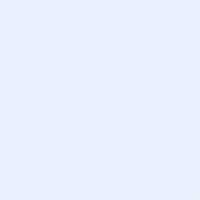 TODOS LOS CAMPOS SON OBLIGATORIOS TODOS LOS DATOS DEBEN COINCIDIR CON LA DOCUMENTACIÓN ADJUNTATODOS LOS CAMPOS SON OBLIGATORIOS La información presentada es en carácter de declaración jurada conformada por datos verídicos. Ante cualquier falseamiento, incumplimiento o adulteración de la presente, la empresa será pasible de sanción en el marco del Decreto N° 274/2019 y en sus normas complementarias, modificatorias y accesorias.PRODUCTOPRODUCTOPRODUCTOPRODUCTOCARACTERÍSTICAS PRINCIPALESCARACTERÍSTICAS PRINCIPALESCARACTERÍSTICAS PRINCIPALESDESCRIPCIÓN:POSICIÓN ARANCELARIA (a nivel de 12 dígitos/SIM):...CÓD. DE IDENTIFICACIÓN DEL PRODUCTO (coincidente con la factura o proforma y documentación adjunta):FABRICANTE:MARCA:MODELO:ORIGEN:CANTIDAD FABRICADA/IMPORTADA: UNIDADESCARACTERÍSTICAS TÉCNICAS (según lo especificado por el fabricante)CARACTERÍSTICAS TÉCNICAS (según lo especificado por el fabricante)CARACTERÍSTICAS TÉCNICAS (según lo especificado por el fabricante)TIPO DE SISTEMA:TECNOLOGÍAPRESIÓN DE TRABAJO: kPaPRESIÓN MÁXIMA: kPaVOLUMEN NOMINAL (sólo para sistemas solares compactos): LFLUIDO CALOPORTADOR:CONCENTRACIÓN DEL FLUIDO CALOPORTADOR (si aplica):INFORME DE ENSAYOSINFORME DE ENSAYOSINFORME DE ENSAYOSINFORME DE ENSAYOSGENERALGENERALGENERALLABORATORIO INTERVINIENTE:FECHA DEL INFORME:N° DE INFORMERESULTADOS RESULTADOS RESULTADOS RESISTENCIA AL IMPACTO: mPRESIÓN DE PRUEBA: kPaVOLUMEN ALMACENADO (sólo para sistemas solares compactos): LCOEF. DE PÉRDIDAS TÉRMICAS Us (sólo para sistemas solares compactos): W/KDEPÓSITO/FÁBRICADEPÓSITO/FÁBRICADEPÓSITO/FÁBRICADEPÓSITO/FÁBRICADOMICILIO:LOCALIDAD:CÓDIGO POSTAL:PROVINCIA:TELÉFONO: